Mass of the Resurrection[NAME]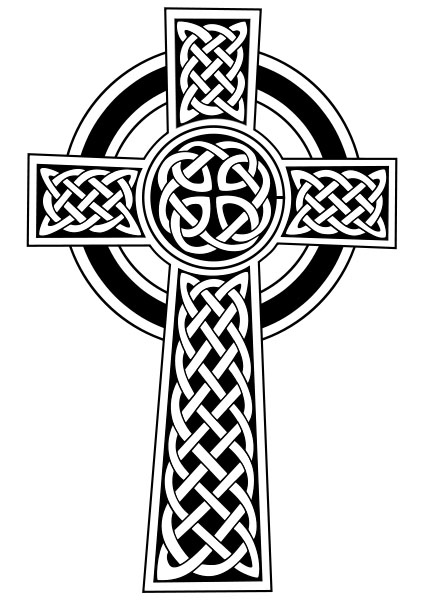 Born into Life[Insert Birth Date]Entered into Eternal Life[Insert Date of Death]presider					          [INSERT Name]prelude				          jesus, remember meintroductory ritesgreeting/welcome sprinkling with holy water  placing of the pall processional hymn			        You are mine								haas	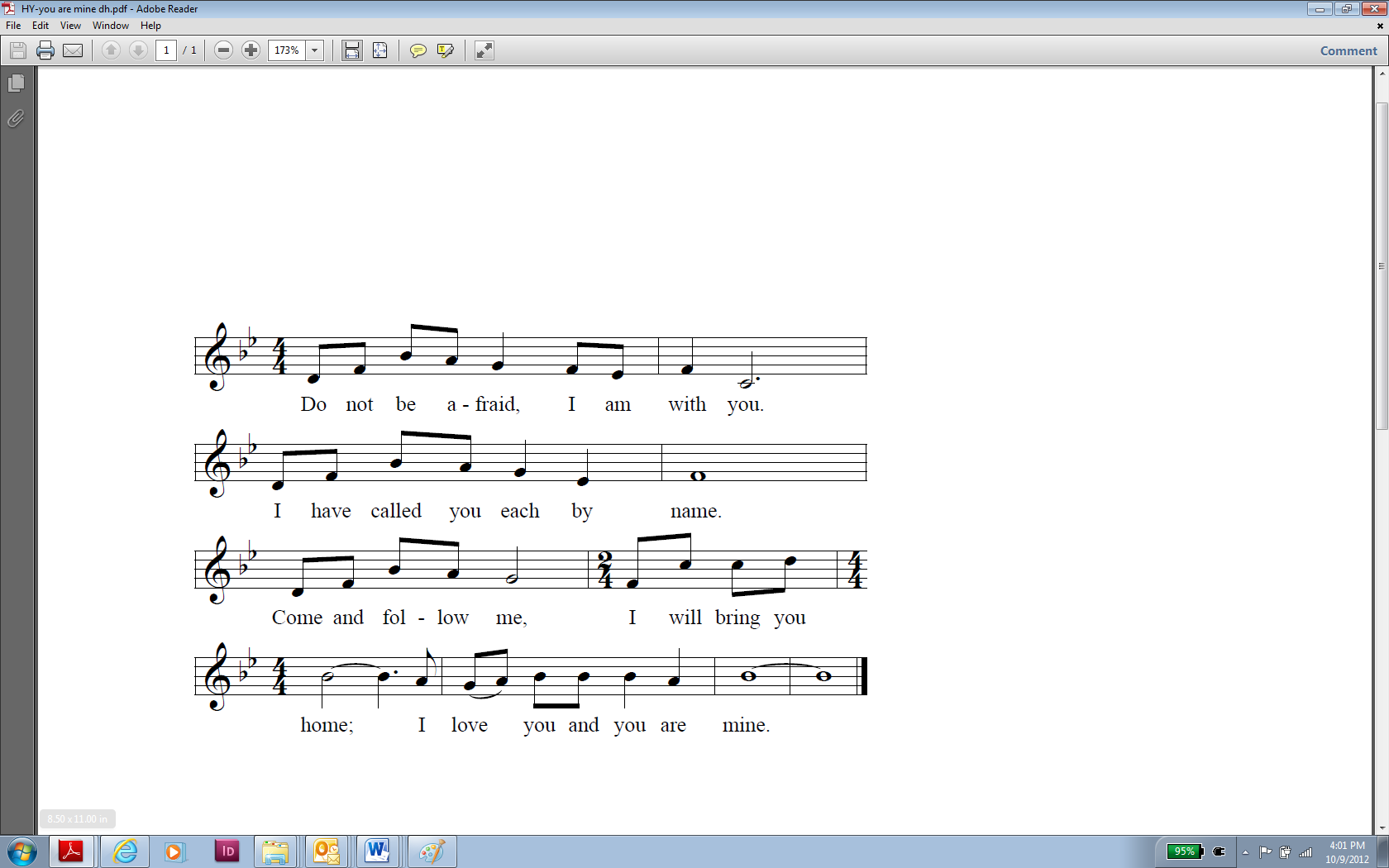 opening prayer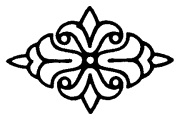 liturgy of the wordfirst reading		           [Insert scripture Reference]responsorial psalm		         shepherd me, o god 	                                                            haugen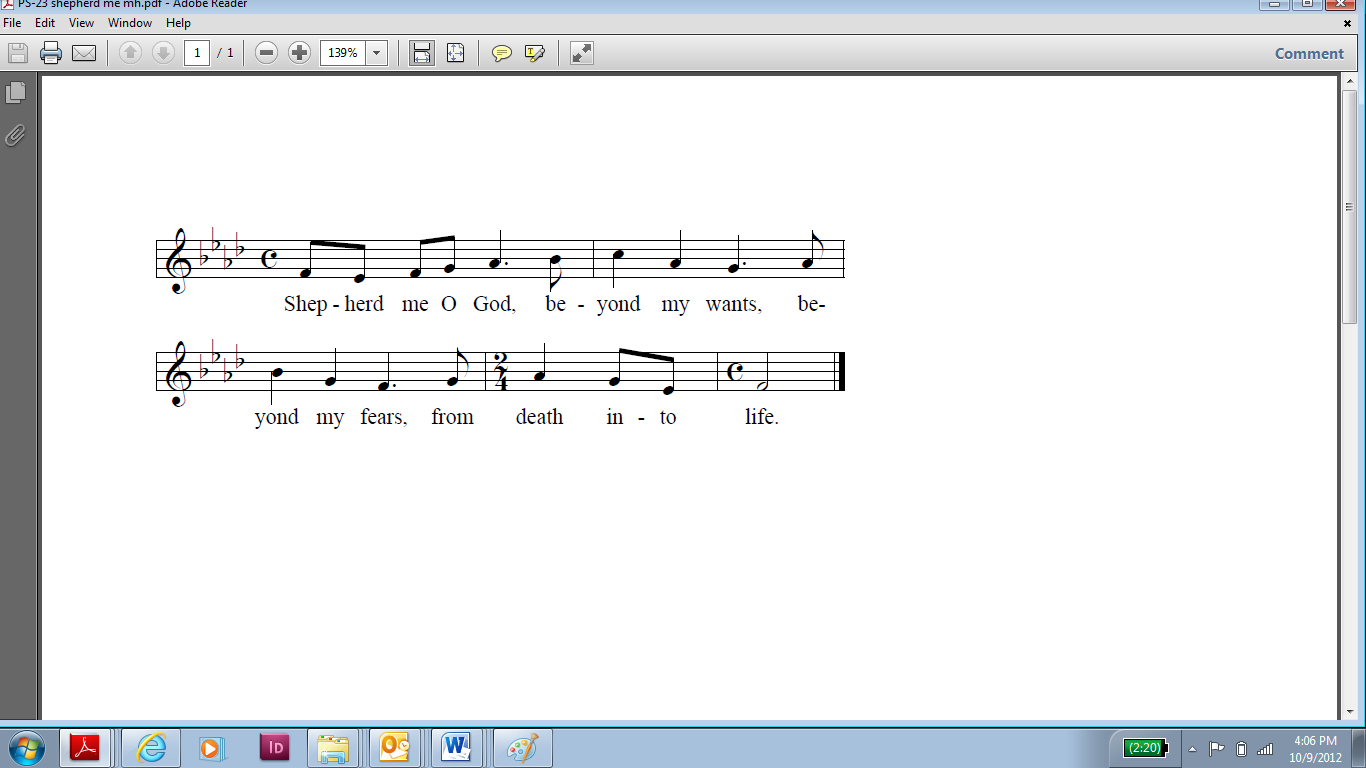 second reading		           [Insert scripture Reference]gospel acclamationgospel                                             [Insert scripture Reference]homilyprayers of the faithfulliturgy of the eucharistpreparation of the giftsthe eucharistic prayercommunion riteThe lord’s prayerthe lamb of godcommunion hymn                                     on eagle’s wings
Joncas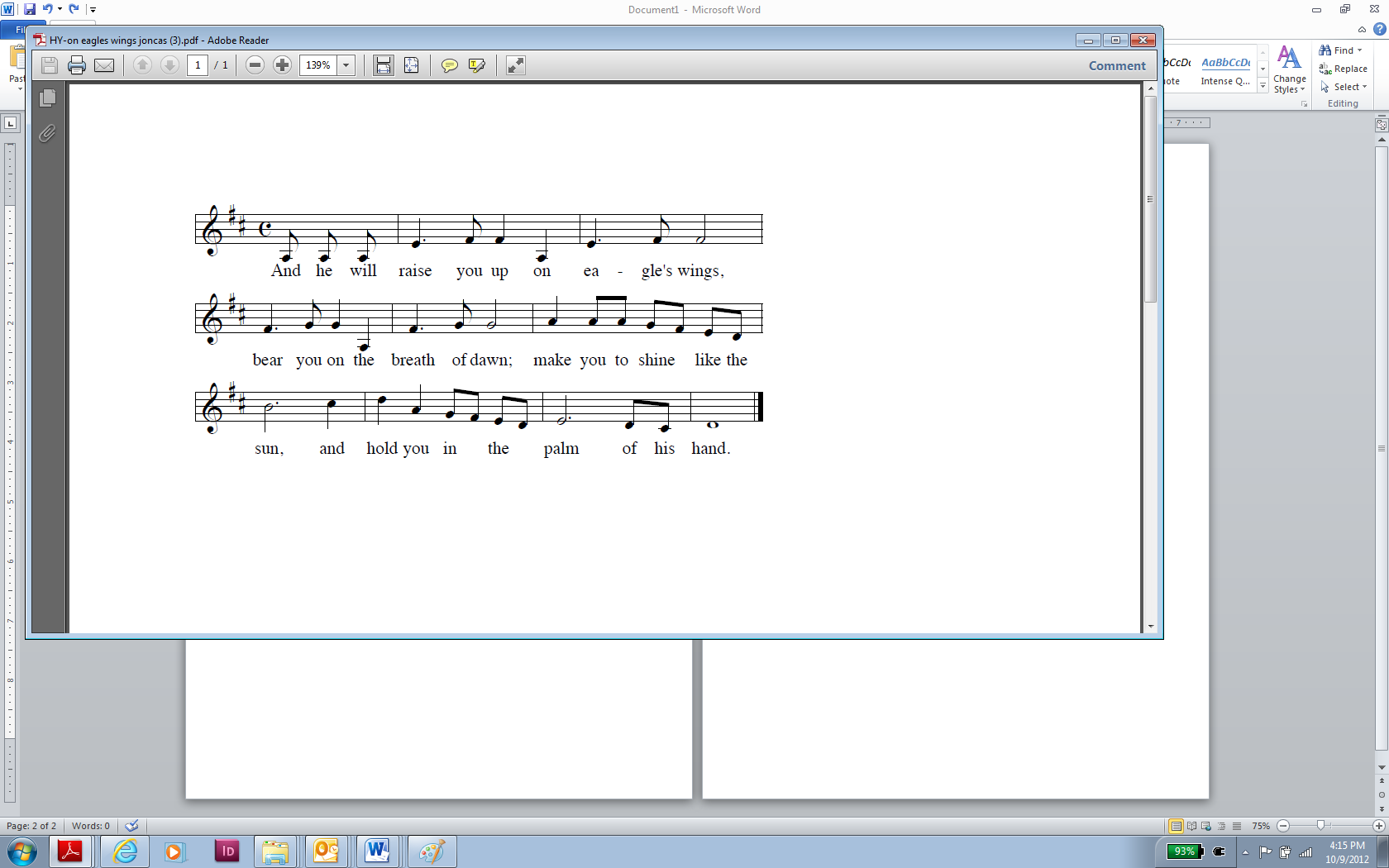 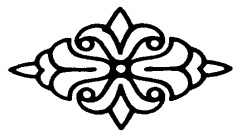 post communion meditation (If Desired)	     Ave Mara
 								     oR
Notre Dame Alma Mater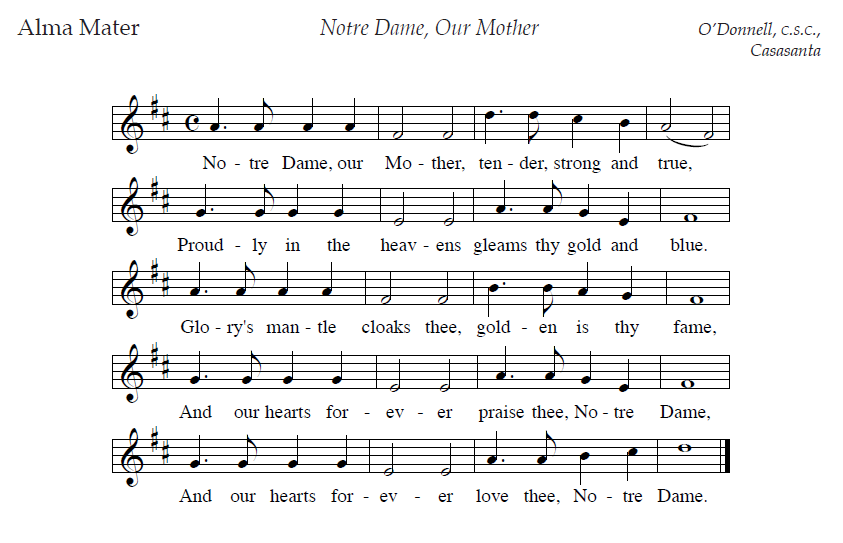 Eulogyconcluding ritefinal commendation 		          Song of the angels   duffordrefrain:may the songs of the angels welcome youand guide you along your way.May the smiles of the martyrs greet your own as darkness turns into day.every fear will be undone and death will be no more,as songs of the angels bring you home before the face of god.recessional hymn		                      we shall rise again 	                               	       Young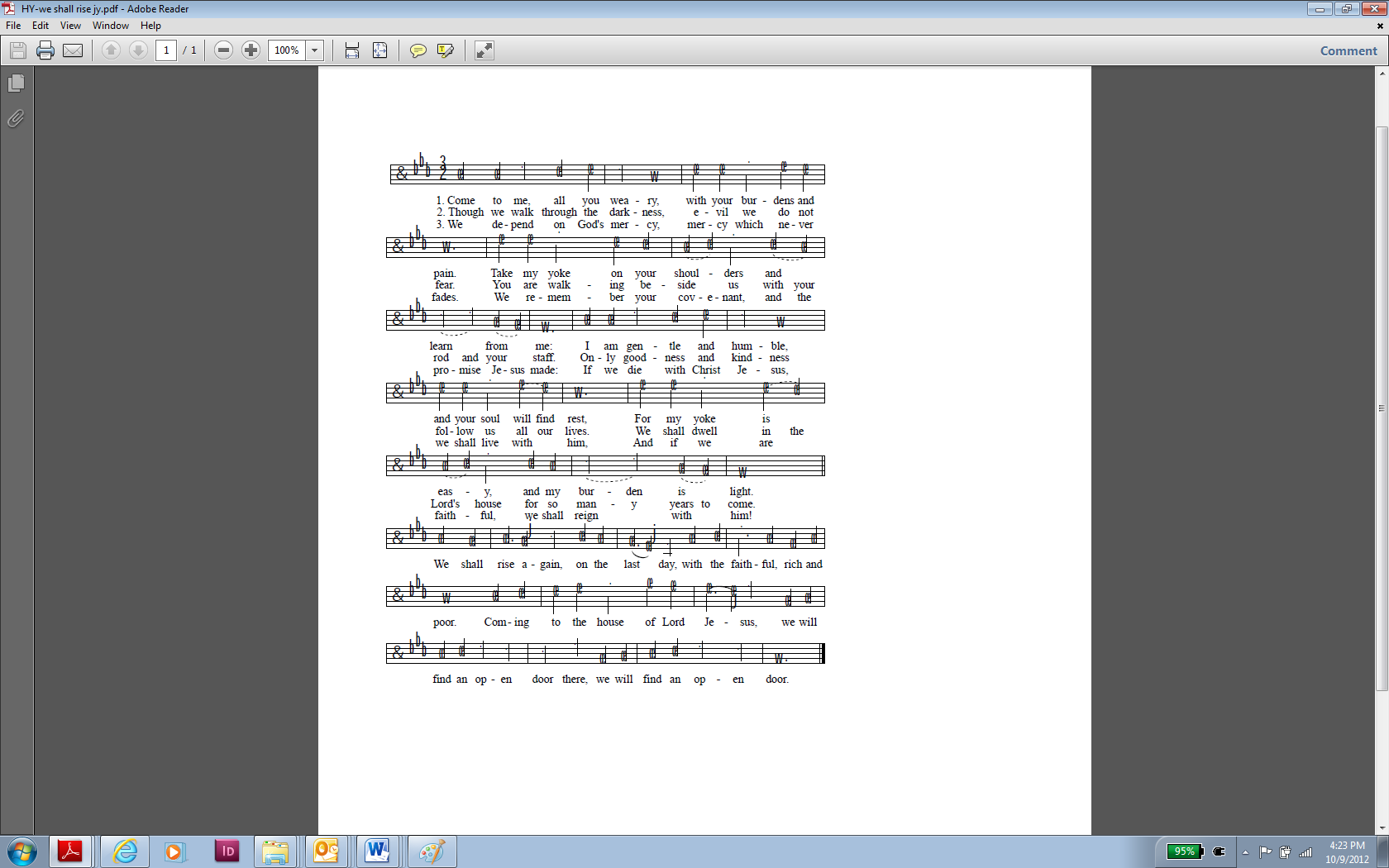 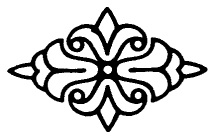 you could include some or all of the following on the back page of the Mass Program: 	* insert a picture of your loved one, a biography, 		a story, etc. *instructions to the cemetery if all are welcome. if you prefer that just family go to the cemetery, indicate that here. * Instructions/directions to a Luncheon or other social gathering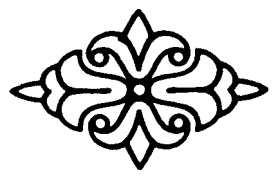 